HISTORIA DE LA IGLESIA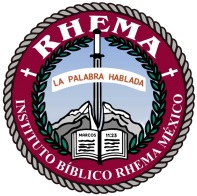 Lista de los Emperadores Romanos:27 AC - 14 DC	Augusto14 - 37 		Tiberio37 - 41 		Calígula41 - 54		Claudio54 - 68		Último de la dinastía Julia-Claudia68 - 69		Breves reinados de Galba, Otón y Vitelio69 - 79		Tito Flavio Vespasiano79 - 81		Tito Flavio hijo81 - 96		Domiciano, Hijo de Vespasiano, hermano de Tito96 -98		Inicia la dinastía de los Antoninos98 - 117	Marco Trajano117 - 138	Publio Adriano138 - 161	Antonino Pío161 - 180	Marco Aurelio180 - 192	Lucio Aurelio Cómodo193		Publio Helvio, Pertinax y Didio Severo Juliano193 - 211	Primera Dinastía de los Severos. Lucio Septimito211 - 217	Caracalla, quien destacó por su brutalidad211 - 212	Publio Septimito, compartió el primer año con Caracalla218 - 222	Heliogábalo, se destacó por su corrupción222 - 235	Severo Alejandro, destaco por su justicia y sabiduría235 - 268 	Este periodo fue de gran confusión. 12 emperadores gobernaron en los 33 			años siguientes y casi todos murieron violentamente.		Los emperadores ilirios, nativos de Dalmacia, lograron que se desarrollara un 			periodo breve de paz y prosperidad268 - 270	Claudio II el Gótico270 - 275	Aureliano, restauró la unidad del Imperio por un tiempo		Siguieron una serie de emperadores insignificantes284 - 305	Diocleciano. Inicio la Tetrarquía de 2 Augustos y 2 Césares306 - 308	Aurelio Valerio Maximiano		Galerio		Constancio306 - 337	Constantino I el Grande, reunificó el Imperio Occidental